AUTOCERTIFICAZIONE SULL’ASSOLVIMENTO DELL’IMPOSTA DI BOLLODichiarazione sostitutiva di certificazione ai sensi dell’art. 46 e 47 del D.P.R. 28 dicembre 2000, n. 445DICHIARAChe le seguenti marche da bollo sono state annullate:Di impegnarsi a conservare l’originale della marca da bollo annullata.Il sottoscritto è consapevole:di essere penalmente sanzionabile se rilascia false dichiarazioni (art. 76 DPR 445/2000);di decadere dai benefici a seguito di un provvedimento adottato sulla base delle false dichiarazioni (art. 75 DPR 445/2000).Luogo e dataFirma dichiarante o firma digitaleEsempio Numero Identificativo Seriale (pagina di esempio, da non allegare):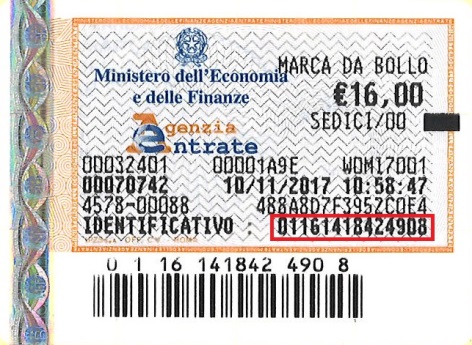 Il sottoscrittoIl sottoscrittoIl sottoscrittoCognomeNomeCodice fiscaleNato aProvinciaIlResidente aIn viaDocumento di identità n.In qualità diDella DittaCF/P. ivaIn relazione a:In relazione a:In relazione a:cava/miniera/concessione geotermica denominata:cava/miniera/concessione geotermica denominata:In Comune di:Istanza/atto: Istanza/atto: in data:n. identificativoImportoINFORMATIVA SUL TRATTAMENTO DEI DATI PERSONALI(ex art. 13, Regolamento 2016/679/UE - GDPR)In base al Regolamento 2016/679/UE (General Data Protection Regulation – GDPR) “ogni persona ha diritto alla protezione dei dati di carattere personale che la riguardano”. I trattamenti di dati personali sono improntati ai principi di correttezza, liceità e trasparenza, tutelando la riservatezza dell’interessato e i suoi diritti.Il Titolare del trattamento è la Regione del Veneto / Giunta Regionale, con sede a Palazzo Balbi - Dorsoduro, 3901, 30123 – Venezia.Il Delegato al trattamento dei dati che La riguardano, ai sensi della DGR n. 596 del 08.05.2018 pubblicata sul BUR n. 44 del 11.05.2018, è il Direttore della Direzione Difesa del Suolo, con sede a Palazzo Linetti, Calle Priuli, Cannaregio 99, 30121 – Venezia.Il Responsabile della Protezione dei dati / Data Protection Officer ha sede a Palazzo Sceriman, Cannaregio, 168, 30121 – Venezia. La casella mail, a cui potrà rivolgersi per le questioni relative ai trattamenti di dati che La riguardano, è: dpo@regione.veneto.it La finalità del trattamento cui sono destinati i dati personali è la verifica dell’assolvimento dell’imposta di bollo e la base giuridica del trattamento (ai sensi degli articoli 6 e/o 9 del Regolamento 2016/679/UE) è il D.P.R. 28 dicembre 2000, n. 445.I dati raccolti saranno trattati inoltre a fini di archiviazione (protocollo e conservazione documentale). I dati, trattati da persone autorizzate potranno essere/saranno comunicati ad altri enti nell’ambito del procedimento. I dati personali sono trattati con modalità cartacee e informatizzate e saranno conservati in conformità alle norme sulla conservazione della documentazione amministrativa e comunque per il tempo necessario a raggiungere le finalità istituzionali, ivi comprese quelle di archiviazione nel pubblico interesse.Le competono i diritti previsti dal Regolamento 2016/679/UE e, in particolare, potrà chiedere al Sottoscritto l’accesso ai dati personali che La riguardano, la rettifica, l’integrazione o, ricorrendone gli estremi, la cancellazione o la limitazione del trattamento, ovvero opporsi al loro trattamento.Ha diritto di proporre reclamo, ai sensi dell’articolo 77 del Regolamento 2016/679/UE, al Garante per la protezione dei dati personali con sede in Piazza di Monte Citorio n. 121, 00186 – ROMA, ovvero ad altra autorità europea di controllo competente. Il conferimento dei dati è facoltativo ma l'eventuale mancato conferimento comporta l'impossibilità per la Regione Veneto di poter proseguire con il procedimento.Il Direttore DelegatoMarco Puiatti